Ajánlattételi felhívás 4. számú mellékleteKépzési ajánlatok összesítő táblázatKelt, ………………………………. PH.……….……………………………….	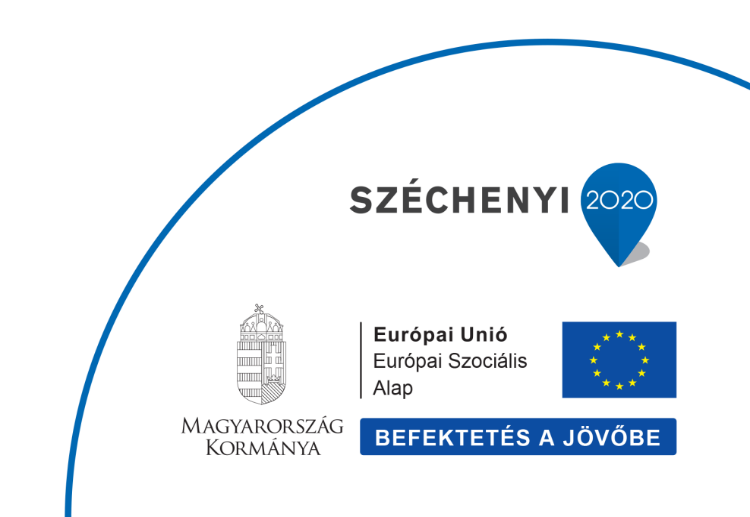 	Ajánlattevő cégszerű aláírásaAjánlattételi felhívás 1. számú melléklete szerinti sorszámKépzés megnevezéseKépzés típusaFktv1. szerinti képzés esetén: egyéb szakmai képzés/egyéb képzésFktv2. szerinti képzés esetén:részszakma/szakképesítés/szakképzésnek nem minősülő képzésTervezett összesen létszám (fő) az 1. sz. mellékletben feltüntetett létszámEgy főre jutó képzési költség (Ft/fő)Képzési költség összesen (Ft)